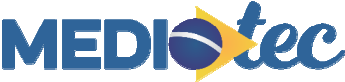 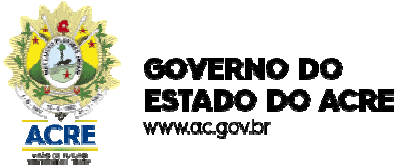 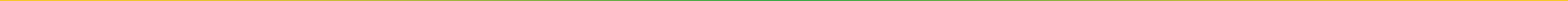 PROCESSO SELETIVO SIMPLIFICADO Nº 015/2022 PRONATEC/NOVOS CAMINHOS ANEXO VICOM VÍNCULOEu,	 	,	brasileiro,	Estado	Civil: 	,   Profissão:	,   RG   nº	,   CPF 	, DECLARO, para os devidos fins, que não possuo Cargo em Comissão – CEC no âmbito da Administração Pública, bem como que o desempenho das atividades que serão por mim exercidas no âmbito do PRONATEC/NOVOS CAMINHOS - NÃO TRARÁ NENHUM PREJUÍZO A MINHA CARGA HORÁRIA REGULAR E AO ATENDIMENTO DO PLANO DE METAS DA INSTITUIÇÃO A QUAL ESTOU VINCULADO, não restandoincompatibilidades ou impedimentos que impliquem no meu recrutamento. 	 – Acre,	de	de 2022.Nome do Recrutado:  	CPF nº  	RUA RIACHUELO nº 138 – BAIRRO JOSÉ AUGUSTO – CEP:69.900-809 RIO BRANCO – ACRE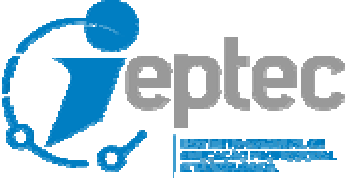 E-MAIL: gabinete.ieptec@gmail.com